Open Evening Wednesday 9th October 20194.30pm – 7.30pmDear Parent/Carer,We would like to try something different this school session. Instead of a formal parents’ evening in October, we would like to offer families the opportunity to come into school for an ‘Open Evening’. We will still hold a formal parents’ evening in April.Open Evening will give you the opportunity to explore your child’s classroom, have a look at the resources used to support your child’s learning and have a chat with class teachers. You will also have the chance to visit our newly re-instated library and learn how digital technology can support learning at home. We look forward to welcoming you on Wednesday 9th October between 4.30pm – 7.30pm.Please indicate by return if you can come along to Open Evening and the time you plan to attend. There is a maximum of 2 spaces per family, please return by Monday 30th September. Yours sincerely,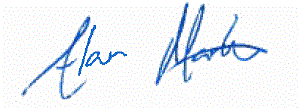 Alan MarkeyHead TeacherAttend Open Evening: Yes / No                        Number of people attending: _________Attend between 4.30pm and 5.30pm       Attend between 5.30pm and 6.30pmAttend between 6.30pm and 7.30pm                                                                            Child’s name:_________________________________Class: _______Parent/Carer signature:______________________________________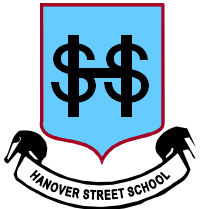 Hanover Street SchoolBeach BoulevardAberdeenAB24 5HNDirect Dial: 01224 569880hanover@aberdeencity.gov.uk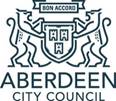 Integrated Children & Family ServicesOperationsMarischal CollegeBroad StreetAberdeen, AB10 1ABSwitchboard 03000 200 292www.aberdeencity.gov.uk24 September 201924 September 2019Integrated Children & Family ServicesOperationsMarischal CollegeBroad StreetAberdeen, AB10 1ABSwitchboard 03000 200 292www.aberdeencity.gov.uk